Please complete this form at least 45 days prior to the date of your proposed visit.Please submit completed form to ico@ctump.edu.vn.Your request will be considered upon receipt of these details.Applicants’ Personal DataFull Name: .....................................................................................................................................................................Gender:	□ Male	□ FemaleDate of Birth (dd/mm/yyyy):	............................................ Place of birth: ..................................................... Nationality:  .................................................................................................................................................................Passport No.:  ............................................................................	Expiry Date: .........................................................Place of Issue: ...............................................................................................................................................................Email Address: ............................................................................................................................................................Phone number: ............................................................................................................................................................If you have a disability or illness, allergies, please indicate: ……………………………………................Emergency ContactName:  .................................................. …………..                      … 	       Relationship: ...........................................................................Email:  …………....................................................  	Phone: .........................................................................................Background: (for full time students and student in Vietnamese Language)Certificate of Vietnamese language proficiency: □ No   □ Yes	Level:…………………………Types of qualifications awarded:   □ High school	□ College□ Bachelor	□Master	□ DoctorNames of high school attended:	............................................................................................................................Name of university attended:	............................................................................................................................Training programType program: □ Full time	□ Vietnamese Language□ Exchange	□ Summer camp	□ InternshipProposed field of study/research: .......................................................................................................................Intended Enrollment: ………………………………....................................................................................................Proposed time of study/research:  ......................................................................................................................5. Support from CTUMP (van, accommodation, getting business visa, etc.): …………………....................................................................................................................................................................................................6. Attached necessary documents (e.g. passport copy, etc.):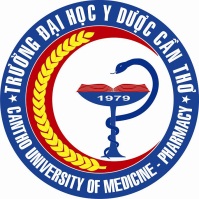 APPLICATION FORM 